Przekaż gospodarstwo i weź premię z PROW 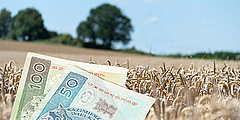 Właściciel małego gospodarstwa, który zdecyduje się zakończyć działalność rolniczą i przekazać lub sprzedać swoją ziemię oraz inwentarz innemu rolnikowi, może od 30 września br. ubiegać się w ARiMR o specjalną rekompensatę z PROW 2014-2020.       Wnioski w ramach poddziałania „Płatności na rzecz rolników kwalifikujących się do systemu dla małych gospodarstw, którzy trwale przekazali swoje gospodarstwo innemu rolnikowi” można składać do 29 października 2020 r. w biurach powiatowych Agencji. Kto może otrzymać wsparcie? Pomoc może być przyznana rolnikowi (osobie, a nie innemu podmiotowi prowadzącemu działalność rolniczą) wpisanemu do ewidencji producentów prowadzonej przez ARiMR, który uczestniczy w systemie dla małych gospodarstw w ramach płatności bezpośrednich. Jak przekazać gospodarstwo? Jednym z warunków uzyskania premii jest przekazanie przez rolnika posiadanego gospodarstwa (tj. gruntów rolnych oraz zwierząt) na powiększenie innego gospodarstwa lub innych gospodarstw. Gospodarstwo powiększone na skutek przejęcia gruntów od rolnika wnioskującego o rekompensatę musi osiągnąć powierzchnię co najmniej równą średniej powierzchni gospodarstwa rolnego w kraju (lub w województwie, jeżeli średnia wielkość liczona dla danego województwa jest mniejsza niż w kraju).                                                          Przekazanie gospodarstwa musi być trwałe, czyli odbyć się wyłącznie na podstawie umowy sprzedaży albo umowy darowizny. Ponadto rolnik przejmujący grunty musi zobowiązać się, że będzie na nich prowadził działalność rolniczą przez okres co najmniej 5 lat.
Rolnik przekazujący swoje gospodarstwo może zachować na własne potrzeby nie więcej niż 0,5 ha gruntów rolnych. Jaka jest wysokość pomocy? Wysokość wsparcia stanowi 120 proc. rocznej płatności, do której rolnik kwalifikuje się w ramach systemu dla małych gospodarstw. Premia naliczana jest od daty trwałego przekazania gospodarstwa do dnia 31 grudnia 2020 r. Wsparcie wypłacane jest jednorazowo. Co po otrzymaniu premii? Przez 5 lat, licząc od dnia przekazania gospodarstwa, rolnik nie może podlegać ubezpieczeniu w KRUS oraz nie może prowadzić działalności rolniczej. Może za to ubiegać się w ARiMR o premię na rozpoczęcie działalności pozarolniczej z PROW 2014-2020 i założyć własną firmę.Źródło: ARiMR 